Grouping Objects to Find How Many Behaviours/StrategiesGrouping Objects to Find How Many Behaviours/StrategiesGrouping Objects to Find How Many Behaviours/StrategiesStudent counts by 1s rather than groupingobjects, but mixes up number sequence or does not coordinate number words with counting actions.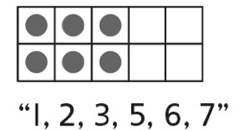 Student accurately counts by 1s, but does notgroup objects.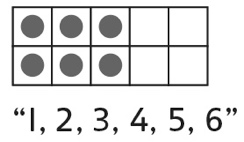 Student groups objects by 2s and skip-counts.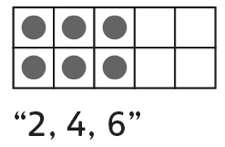 Observations/DocumentationObservations/DocumentationObservations/DocumentationStudent groups some objects and subitizes, and then counts on by 1s.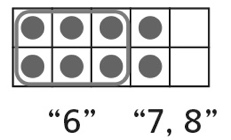 Student groups objects by 10s (uses structure of ten-frame to determine how many).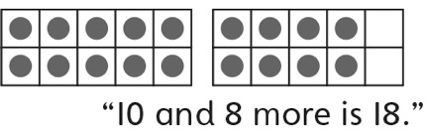 Student groups objects flexibly and uses number relationships to determine how many.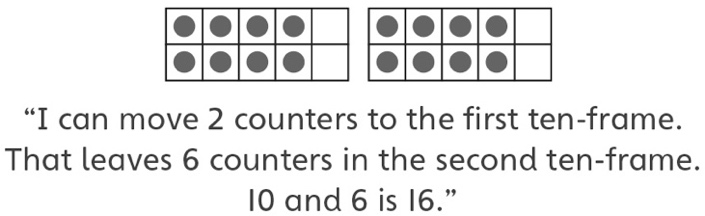 Observations/DocumentationObservations/DocumentationObservations/Documentation